Technical working party ON AUTOMATION AND COMPUTER PROGRAMSThirty-Second Session
Helsinki, Finland, from June 3 to 6, 2014ADDENDUMDEVELOPMENT OF THE COMBINED-OVER-YEAR UNIFORMITY CRITERIONDocument prepared by Denmark and the United Kingdom

Disclaimer:  this document does not represent UPOV policies or guidanceThe Annex to this document contains a copy of a presentation on development of the combined-over-year uniformity (COYU) criterion that will be made at the Technical Working Party on Automation and Computer Programs (TWC), at its thirty-second session.[Annex follows]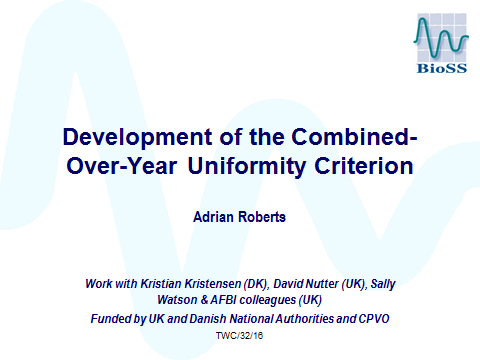 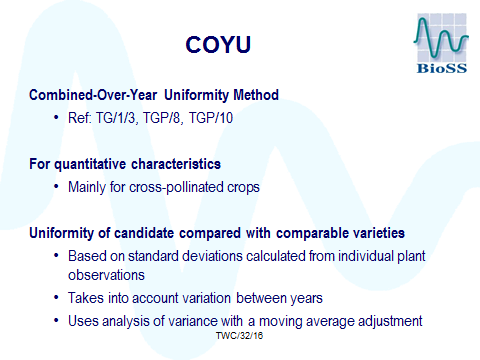 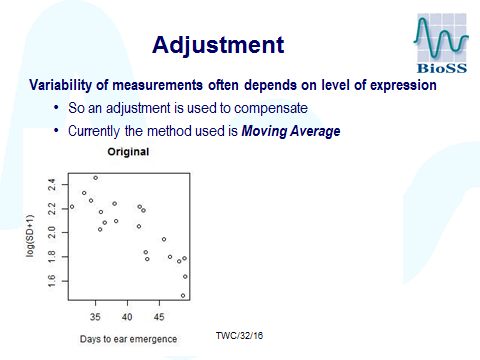 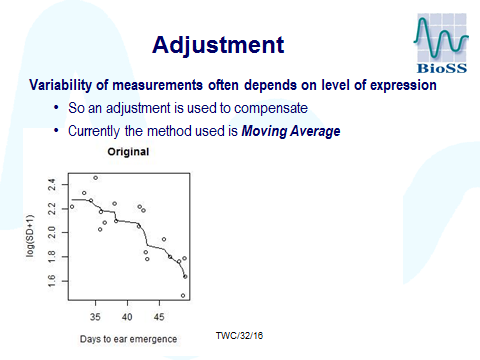 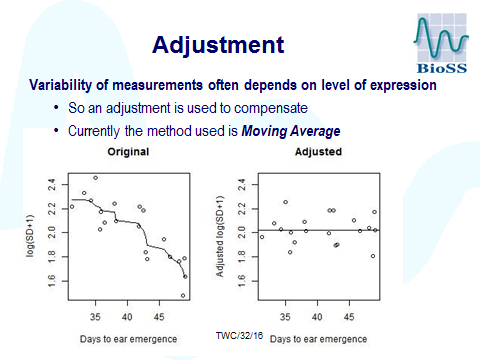 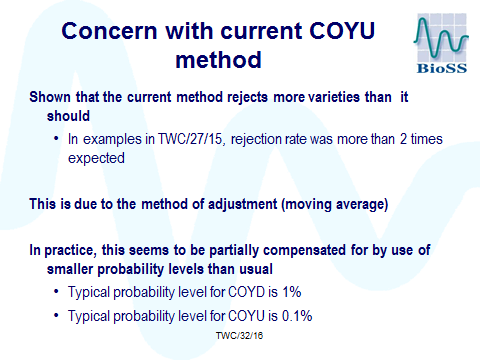 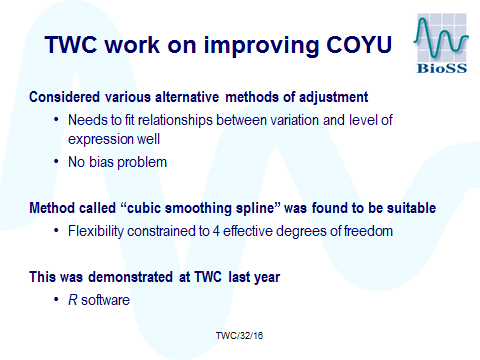 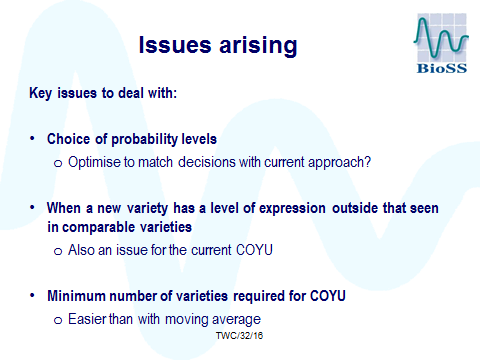 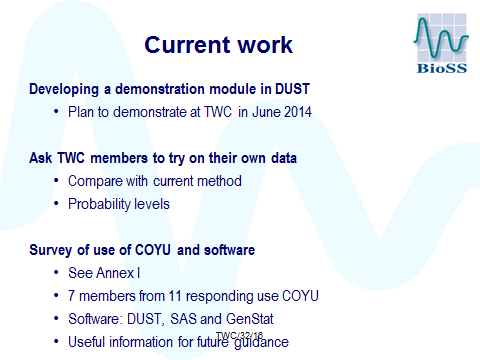 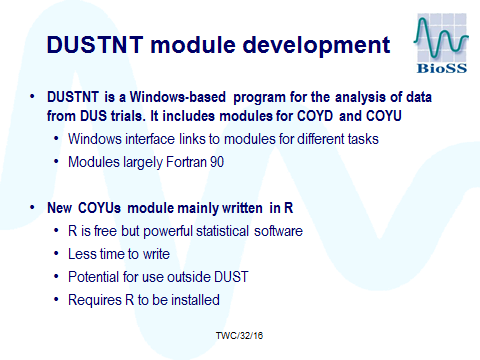 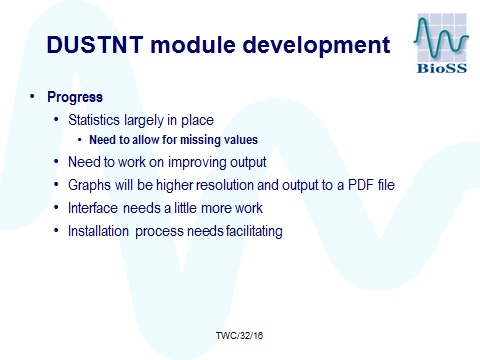 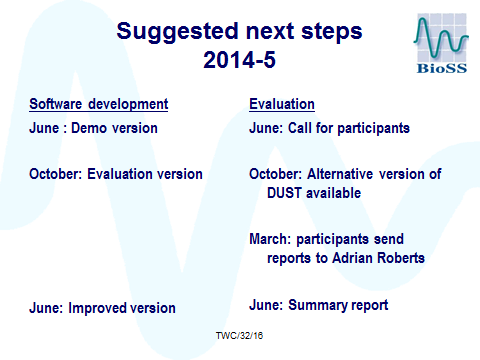 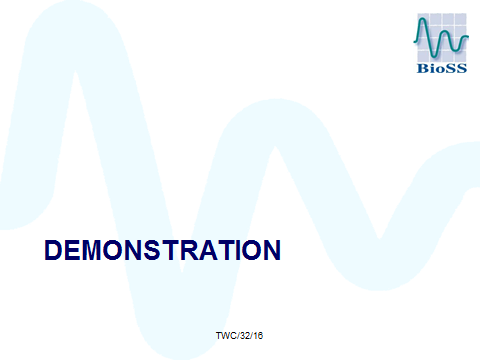 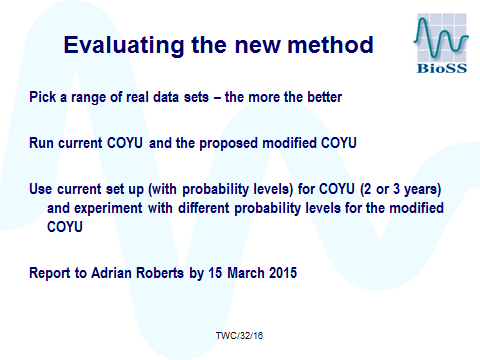 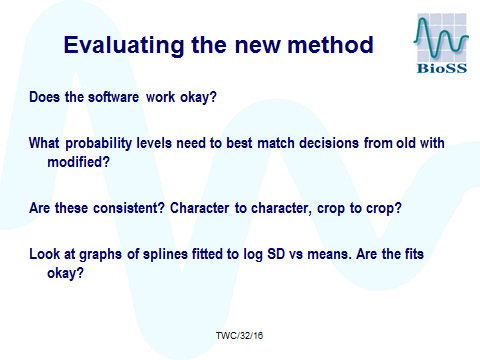 [End of Annexes and of document]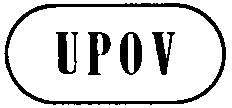 ETWC/32/16 Add.ORIGINAL:  EnglishDATE:  June 12, 2014INTERNATIONAL UNION FOR THE PROTECTION OF NEW VARIETIES OF PLANTS INTERNATIONAL UNION FOR THE PROTECTION OF NEW VARIETIES OF PLANTS INTERNATIONAL UNION FOR THE PROTECTION OF NEW VARIETIES OF PLANTS GenevaGenevaGeneva